ВИЗИТНАЯ КАРТОЧКА МУНИЦИПАЛЬНОГО ДОШКОЛЬНОГО ОБРАЗОВАТЕЛЬНОГО УЧРЕЖДЕНИЯ.Муниципальное бюджетное дошкольное образовательное учреждение Детский сад комбинированного вида №28 «Колокольчик»Режевской городской округ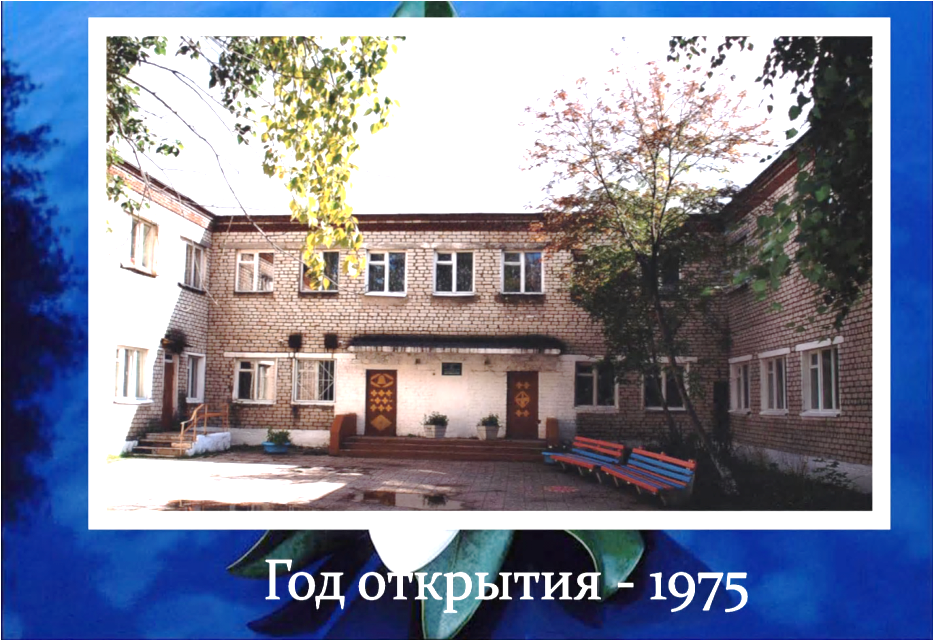              САБИРОВА                                                                                                                                                                       ОСИПОВАЛЮДМИЛА ВАЛЕНТИНОВНА                                                                                                                                      ЗОЯ НИКОЛАЕВНАЗаведующая детским садом	                                                                                                                                       Старший воспитатель                                                                                                                                                                                                        детского сада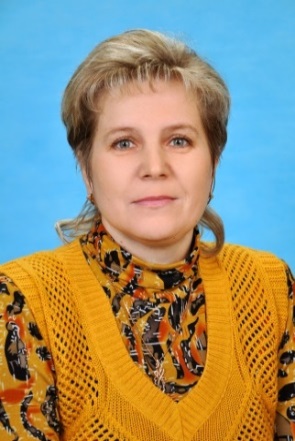 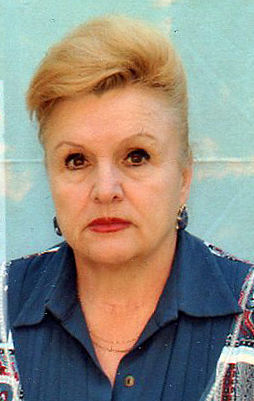 